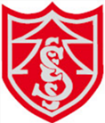 Singleton Church of England Primary SchoolData Collection Form Please complete, sign and return to school if you are new to school or if you have any changes to your child’s current details held by school. Please note if you co-parent there is an expectation from school that all the information on this form is agreed by both parties.Pupil InformationDetails of siblings in school Parent informationIf there is any other person who can be deemed a ‘parent’ and therefore may collect children form school, or be told information about a child by a member of staff on collection etc.  (e.g. Stepparent, or parent’s partner) Please provide their details below, by doing this you are indicating that there is an agreed ‘parental responsibility’, continue a separate sheet if necessary. Details of the Pupils - Parent 1Details of the Pupils Parent 2Details of any other person who can be deemed a ‘parent’ (PLEASE FILL IN ONLY IF APPROPRIATE)3.4 Parent/Guardian and Emergency Contact InformationThis information will be used on a computerised system. The school is registered under the Data Protection Act to keep such information. The contact information will be used to text/ email/ phone or write to you. Pupil data is used for statutory returns to the Local Authority and registered Government Agencies.Please provide below the names (in order of preference) of at least two people who can be contacted by school in an emergency, underlining the main contact number. (Repeat information from overleaf if necessary). Contact Priority No. 1Contact Priority No. 2Contact Priority No. 3Contact Priority No. 4Other details Medical Information of the pupilEducational history Name(s) & Address(es) of Previous School(s) / nurseryDemographic informationI NOTE AND UNDERSTAND THAT ANY PERSONAL INFORMATION MAY BE SHARED IN ACCORDANCE WITH DATA PROTECTION LAW.Legal surnamePreferred surnameLegal forenamePreferred forenameMiddle nameGenderBirth Certificate seen (Y/N)Date of birthAddressTownPostcodeHome telephone Name(s) of sibling(s) Class/YearTitleForenameSurnameDate of birthParental responsibilityAddressTownPostcodeHome telephone NumberMobile telephone NumberWork telephone numberEmail addressLive court orders/ or parental responsibility information Live court orders/ or parental responsibility information TitleForenameSurnameDate of birthParental responsibilityAddressTownPostcodeHome telephone NumberMobile telephone NumberWork telephone numberEmail addressLive court orders/ or parental responsibility information Live court orders/ or parental responsibility information TitleForenameSurnameDate of birthParental responsibilityAddressTownPostcodeHome telephone NumberMobile telephone NumberWork telephone numberEmail addressLive court orders/ or parental responsibility information Live court orders/ or parental responsibility information TitleForenameSurnameDate of birthParental responsibilityAddressTownPostcodeHome telephone numberMobile telephone numberWork telephone numberEmail addressTitleForenameSurnameDate of birthParental responsibilityAddressTownPostcodeHome telephone numberMobile telephone numberWork telephone numberEmail addressTitleForenameSurnameDate of birthParental responsibilityAddressTownPostcodeHome telephone numberMobile telephone numberWork telephone numberEmail addressTitleForenameSurnameDate of birthParental responsibilityAddressTownPostcodeHome telephone numberMobile telephone numberWork telephone numberEmail addressTravel Arrangements (Please tick)Travel Arrangements (Please tick)Travel Arrangements (Please tick)Travel Arrangements (Please tick)Travel Arrangements (Please tick)Travel Arrangements (Please tick)BicycleBusCar/ VanWalkTaxiCar ShareMeal Arrangements (Please tick)Meal Arrangements (Please tick)Meal Arrangements (Please tick)Meal Arrangements (Please tick)Meal Arrangements (Please tick)Meal Arrangements (Please tick)Free School MealInfant Universal Free school mealPaid School MealPacked LunchAny other information regarding dietary needsAny other information regarding dietary needsName of General Practitioner (GP)Name of General Practitioner (GP)Name of General Practitioner (GP)Name and address of GP practiceName and address of GP practiceName and address of GP practiceDoes your child have any medical conditions/disabilities?                                                 YES/NODoes your child have any medical conditions/disabilities?                                                 YES/NODoes your child have any medical conditions/disabilities?                                                 YES/NODoes your child have any medical conditions/disabilities?                                                 YES/NODoes your child have any medical conditions/disabilities?                                                 YES/NODoes your child have any medical conditions/disabilities?                                                 YES/NODoes your child have any medical conditions/disabilities?                                                 YES/NODoes your child have any medical conditions/disabilities?                                                 YES/NODoes your child have any medical conditions/disabilities?                                                 YES/NODoes your child have any medical conditions/disabilities?                                                 YES/NODoes your child have any medical conditions/disabilities?                                                 YES/NODoes your child have any medical conditions/disabilities?                                                 YES/NODoes your child have any medical conditions/disabilities?                                                 YES/NOAsthmaAnaphylaxisAnaphylaxisDiabetesEcezmaEpilepsyOther:If yes, please complete Medical Form 1 available from the school officeIf yes, please complete Medical Form 1 available from the school officeIf yes, please complete Medical Form 1 available from the school officeIf yes, please complete Medical Form 1 available from the school officeIf yes, please complete Medical Form 1 available from the school officeIf yes, please complete Medical Form 1 available from the school officeIf yes, please complete Medical Form 1 available from the school officeIf yes, please complete Medical Form 1 available from the school officeIf yes, please complete Medical Form 1 available from the school officeIf yes, please complete Medical Form 1 available from the school officeIf yes, please complete Medical Form 1 available from the school officeIf yes, please complete Medical Form 1 available from the school officeIf yes, please complete Medical Form 1 available from the school officeName Address 123EthnicityReligionHome LanguageFirst LanguageOther Language(s)Other Language(s)Signature                                                                         Name (please print) DateRelationship to child 